ANTIPASTILeiter‘s gekochter Schinken fein geschnitten mit Kren  	G			10,00Prosciutto cotto fatto in casa tagliato fine con rafano Carpaccio vom Hirsch/ mariniertes Rotkraut/Kräuterseitlinge/Nußbrot	   AGH	15,00Carpaccio di Cervo/cavoli rossi marinati/ cardoncelli/ pane alle noci  Alpensaibling leicht geräuchert mit mariniertem Gemüse und Apfelkren   ADG	16,00Salmerino alpino affumicato in casa con verdure marinate e rafano alle meleRindstartar “Leiter am Waal” mit hausgemachter Focaccia 		AC	15,00Tartar di manzo “Leiter am Waal” con focaccia fatta in casa  SALATE / INSALATAGemischt - mistaKrautsalat mit Speck/insalata di cavoli con speck			  		6,50DIE SUPPEN ZUR WAHL -LE ZUPPE A SCELTA Frittatensuppe / Celestina in brodo				 ACGL 			6,00Speckknödelsuppe /Canederlo di speck in brodo		ACGL			6,00Kürbiscremesuppe mit Kürbiskern-Öl			  	AG		6,50Crema di zucca con olio ai semi di zuccaHAUSGEMACHTE VORSPEISEN – PRIMI PIATTI FATTI IN CASA(als Haupt + 3,00 piatto unico/più abbondante )Schlutzkrapfen   ACG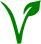 Teigtaschen mit Spinat gefüllt, braune Butter und Parmesan  			10,00 Mezzelune ai spinaci con burro e parmigiano  Vorspeisen Trio   ACG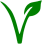 Schlutzkrapfen /Rohnenknödel/ Käsenocke   					13,00Tris di primi: Mezzelune con spinaci/canederli di rapa rossa/ Gnocco di formaggioKartoffelteigtaschen mit Radicchio, Birne, Speck an Nuss-Butter und Parmesan  	14,00Ravioli di patate con radicchio, pera e speck con burro alle noci e parmigiano	    ACGCremiger Risotto Carneroli mit Kürbis und Burrata				 	14,00Risotto carneroli con zucca e burrata	      HAUPTGERICHTE – SECONDI PIATTIWarmer Hausschinken (1 dicke Scheibe) mit knusprigen Röstkartoffeln und Kren  	16,00Fetta di prosciutto cotto caldo con patate saltate e rafano 				Wienerschnitzel vom Kalb mit Röstkartoffeln und Preiselbeeren	AC		19,50Cotoletta di vitello alla milanese con patate saltate e mirtilli Tiroler Zwiebelrostbraten vom Entrecote, dazu Frühlingsgemüse und Reis 		25,00Controfiletto di manzo con salsa alle cipolle, riso e verdureFilet vom Wolfsbarsch kross gebraten auf mediterranem Gemüse und Kartoffeln	22,00 Filetto di branzino arrostito con verdure mediterranee e patate al forno 	D Rosa gebratenes Lamm in der Kräuterkruste mit Gemüse und Röstkartoffeln    AL	26,00Agnello gratinato in crosta alle erbette con verdure e patate saltate			Spareribs kross gebraten, dazu Spaltenkartoffeln/ Krautsalat/ Barbecuesauce	A	16,00Spareribs arrostiti con patate al forno e insalata cappucciRindswangelen in Lagrein geschmort dazu Selleriepüree	(GL)			22,00Guanciale di manzo brasato nel vino Lagrein con puré di sedano Zartes Hirschgulasch mit Speckknödel						21,00Gulasch di Cervo con canederlo di speck		 ACGFür die großen KleinenKinderwienerschnitzel mit Pommes - Bistecca alla milanese /patate fritte	12,00Lasagne vom Ofen  8,50Süßes / Dolci1 Zwetschgenknödel mit Zimtbröselbutter	AC				8,001 Canederlo di prugna con granella di pane, zucchero e cannellaCrème brûlée fein garniert			ACG				8,50Crème brûlée ben guarnito		Cremiges Ahornsirup Eis mit Walnüssen und Caramel 					CGA 				9,00Gelato cremoso allo sciroppo d’acero con noci e salsa al caramelloTausendblätter von Schokolade und Kastanie (ACG) 			9,00Millefoglie di cioccolato e castagneSchokohalbgefrorenes/ Schokotârte /Cassiseis  ACGH  			9,50Variazione di cioccolato (semifreddo e Târte) e gelato al CassisAuswahl von Käsen aus den Alpenregionen					12,00Degustazione di formaggi delle Alpi		Wir bekommen unsere Produkte unter anderen von:Milch und Käse:  Sennerei Algund Freilandeier:  Messner Thomas „Buchhütterhof“  Ritten Brot:   Bäckerei PsennerFleisch und Innereien:  Metzgerei Siebenförcher / Hannes Mayr - TerlanZiegenkäse: Bertram Stecher  -„Trumsberg“ Käse: „Degust“ Affineur Baumgartner Hansi Apfelsaft Bio trüb - Gamper Michi Frisches Gemüse und Kräuter vom Hausbacher Toni‘s Gemüsegarten + Leiter’s Kräutergarten Speise Eis Werk Statt „Hiesig“ - SterzingFisch: Fischzucht Schiefer – PasseierEssig: Plunhof – Völs----------------------------------------------------------------------------------------------------------------------------------------------------Sollten gewisse Stoffe oder Erzeugnisse bei Ihnen Allergien oder Unverträglichkeiten auslösen, teilen Sie dies bitte bei Bestellung unseren Mitarbeiterinnen und Mitarbeitern mit.Diese erteilen Ihnen gerne genaue Infos. Qualora certe sostanze Le dovessero provocare allergie o intolleranze, si prega di comunicarlo al momento dell’ordinazione. Le nostre collaboratrici e i nostri collaboratori saranno lieti di fornire ulteriori informazioni. If certain substances or products provocate allergies or intolerances to you, we ask you to inform our staff when ordering. They will be glad to give you further information.Für Zwischendurch – „a Marende“Un intermezzo…Käsebrettl mit  Butter und Brot				   	 		13,00Formaggio misto con burro e pane Speck geschnitten / Gurke								14,00Speck tagliato a fette o al pezzo con cetrioliGekochter Schinken hausgemacht mit Kren 					12,00Prosciutto cotto fatto in casa con rafanoLeiter’s Marendbrettl Speck/Schinken/Käse/Wurst					14,00Affettato misto della casa Speck/prosciutto/formaggioSalate  / InsalataGemischt/mista oder/o Krautsalat mit Speck/insalata di cavoli con speck		  6,00(mit 1Speckknödel +3,50  con 1 canderlo di speck)Kuchen/TorteFragen Sie nach unserer KuchenauswahlChiedi della nostra scelta del giorno